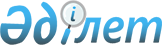 Қазақстан Республикасы Үкіметінің 1998 жылғы 26 тамыздағы № 803 және 2007 жылғы 23 ақпандағы № 138 қаулыларына толықтырулар мен өзгеріс енгізу туралы
					
			Күшін жойған
			
			
		
					Қазақстан Республикасы Үкіметінің 2010 жылғы 21 шілдедегі N 748 қаулысы. Күші жойылды - Қазақстан Республикасы Үкіметінің 2014 жылғы 24 ақпандағы № 129 қаулысымен

      Ескерту. Күші жойылды - ҚР Үкіметінің 24.02.2014 № 129 қаулысымен (алғашқы ресми жарияланған күнінен бастап қолданысқа енгізіледі).      Қазақстан Республикасының Үкіметі ҚАУЛЫ ЕТЕДІ:



      1. Қазақстан Республикасы Үкіметінің кейбір шешімдеріне мынадай толықтырулар мен өзгеріс енгізілсін:



      1) "Қазақстан Республикасының әскери қызметшілеріне, ішкі істер, қаржы полициясы, мемлекеттік өртке қарсы қызмет, Әділет министрлігінің қылмыстық-атқару жүйесі органдарының қызметкерлеріне еңбек сіңірген жылдарын есептеудің, бір жолғы жәрдемақылар тағайындау мен оны төлеудің ережесін бекіту туралы" Қазақстан Республикасы Үкіметінің 1998 жылғы 26 тамыздағы № 803 қаулысында Қазақстан Республикасының ПҮАЖ-ы, 1998 ж., № 29, 255-құжат):



      көрсетілген қаулымен бекітілген Қазақстан Республикасының әскери қызметшілеріне, ішкі істер, қаржы полициясы, мемлекеттік өртке қарсы қызмет, Әділет министрлігінің қылмыстық-атқару жүйесі органдарының қызметкерлеріне еңбек сіңірген жылдарын есептеудің, бір жолғы жәрдемақылар тағайындау мен оны төлеудің ережесінде:



      1-тармақ мынадай мазмұндағы абзацпен толықтырылсын:

      "Қазақстан Республикасының "Сырбар" сыртқы барлау қызметі әскери қызметшілерінің жекелеген санаттарына Қазақстан Республикасының "Сырбар" сыртқы барлау қызметінің директоры есептейтін әскери қызметке алынғанға дейінгі еңбек қызметінің стажы";



      2) күші жойылды - ҚР Үкіметінің 31.12.2013 № 1500 қаулысымен (алғашқы ресми жарияланған күнінен бастап қолданысқа енгізіледі).

      Ескерту. 1-тармаққа өзгеріс енгізілді - ҚР Үкіметінің 31.12.2013 № 1500 қаулысымен (алғашқы ресми жарияланған күнінен бастап қолданысқа енгізіледі).



      2. Осы қаулы қол қойылған күнінен бастап қолданысқа енгізіледі.      Қазақстан Республикасының

      Премьер-Министрі                             К. Мәсімов
					© 2012. Қазақстан Республикасы Әділет министрлігінің «Қазақстан Республикасының Заңнама және құқықтық ақпарат институты» ШЖҚ РМК
				